РЕШЕНИЕ 02 апреля 2024 года                                                                                        № 2О внесении изменений в решение Совета Чуракаевскогосельского поселения Актанышского муниципального района Республики Татарстан от 13.12.2023 №17 
«О земельном налоге»В соответствии с главой 31 Налогового кодекса Российской Федерации Совет Чуракаевского сельского поселения Актанышского муниципального района Республики Татарстан решил:1. Внести в решение Совета Чуракаевского сельского поселения Актанышского муниципального района Республики Татарстан от 13.12.2023 № 17 «О земельном налоге» следующие изменения:1.1. в пункте 2:- в абзаце первом слова «от кадастровой стоимости земельных участков» исключить;- абзац третий изложить в следующей редакции:«- 0,3% в отношении земельных участков, занятых жилищным фондом и (или) объектами инженерной инфраструктуры жилищно-коммунального комплекса (за исключением части земельного участка, приходящейся на объект недвижимого имущества, не относящийся к жилищному фонду и (или) к объектам инженерной инфраструктуры жилищно-коммунального комплекса) или приобретенных (предоставленных) для жилищного строительства (за исключением земельных участков, приобретенных (предоставленных) для индивидуального жилищного строительства, используемых в предпринимательской деятельности);»;1.2. пункт 3 изложить в следующей редакции:«3. Освободить от уплаты земельного налога следующие категории налогоплательщиков:- инвалидов, имеющих I группу инвалидности, и инвалидов с детства;- участников, ветеранов и инвалидов Великой Отечественной войны, а также ветеранов и инвалидов боевых действий;- вдов погибших участников Великой Отечественной войны, проживающих в индивидуальных жилых домах;- родителей и супругов военнослужащих и государственных служащих, погибших  при исполнении служебных обязанностей;- физических лиц, имеющих право на получение социальной поддержки в соответствии с Законом Российской Федерации от 15 мая 1991 года № 1244-1 «О социальной защите граждан, подвергшихся воздействию радиации вследствие катастрофы на Чернобыльской АЭС», Федеральным законом от 26 ноября 1998 года     № 175-ФЗ «О социальной защите граждан Российской Федерации, подвергшихся воздействию радиации вследствие аварии в 1957 году на производственном объединении «Маяк» и сборов радиоактивных отходов в реку Теча» и Федеральным законом           от 10 января 2002 года № 2-ФЗ «О социальных гарантиях гражданам, подвергшимся радиационному воздействию вследствие ядерных испытаний на Семипалатинском полигоне»;- граждан Российской Федерации, имеющих постоянную регистрацию по месту жительства на территории Чуракаевского сельского поселения Актанышского муниципального района, призванных на военную службу по мобилизации в Вооруженные Силы Российской Федерации в соответствии с Указом Президента Российской Федерации от 21 сентября 2022 года № 647 «Об объявлении частичной мобилизации в Российской Федерации», и членов их семей (супруга (супруг), состоящая (состоящий) в браке с указанными гражданами, несовершеннолетние дети и дети до 23 лет включительно, обучающиеся в образовательных организациях по очной форме обучения, родители, нетрудоспособные иждивенцы);- граждан Российской Федерации, имеющих постоянную регистрацию по месту жительства на территории Чуракаевского сельского поселения Актанышского муниципального района, заключивших контракт о прохождении военной службы или контракт о добровольном содействии в выполнении задач, возложенных  на Вооруженные Силы Российской Федерации и принимающих участие в специальной военной операции, и членов их семей (супруга (супруг), состоящая (состоящий) в браке с указанными гражданами, несовершеннолетние дети и дети до 23 лет включительно, обучающиеся в образовательных организациях по очной форме обучения, родители, нетрудоспособные иждивенцы);- граждан Российской Федерации, имеющих постоянную регистрацию по месту жительства на территории Чуракаевского сельского поселения Актанышского муниципального района, принимающих (принимавших) участие в специальной военной операции или непосредственно выполняющих (выполнявших) задачи, связанные с ее проведением, на территориях Донецкой Народной Республики, Луганской Народной Республики, Запорожской области, Херсонской области и Украины, в том числе погибших, пропавших без вести, и членов их семей (состоящий) в браке с указанными гражданами, несовершеннолетние дети и дети до 23 лет включительно, обучающиеся в образовательных организациях по очной форме обучения, родители, нетрудоспособные иждивенцы).»;1.3. в пункте 4:- слово «, дачами» исключить;- слова «постоянную регистрацию (прописку) в установленном законодательством порядке» заменить словами «постоянную регистрацию по месту жительства»;1.4. абзац второй пункта 5 изложить в следующей редакции:«Отчетными периодами для налогоплательщиков – организаций признаются первый квартал, второй квартал и третий квартал календарного года.Налогоплательщики – организации уплачивают земельный налог по истечении первого, второго и третьего квартала текущего налогового периода авансовыми платежами в размере одной четвертой соответствующей налоговой ставки процентной доли кадастровой стоимости земельного участка.Земельный налог подлежит уплате налогоплательщиками-организациями в срок    не позднее 28 февраля года, следующего за истекшим налоговым периодом. Авансовые платежи по земельному налогу подлежат уплате налогоплательщиками-организациями   в срок не позднее 28-го числа месяца, следующего за истекшим отчетным периодом.»;1.5. пункт 6 изложить в следующей редакции:«6. Земельный налог и авансовые платежи по земельному налогу уплачиваются налогоплательщиками в бюджет по месту нахождения земельных участков, признаваемых объектом налогообложения в соответствии со статьей 389 Налогового кодекса Российской Федерации.Налогоплательщики, имеющие право на налоговые льготы, в том числе в виде налогового вычета, установленные законодательством о налогах и сборах, представляют в налоговый орган по своему выбору заявление о предоставлении налоговой льготы,      а также вправе представить документы, подтверждающие право налогоплательщика     на налоговую льготу.».3. Опубликовать настоящее решение на Официальном портале правовой информации Республики Татарстан (PRAVO.TATARSTAN.RU).4. Настоящее решение вступает в силу со дня его официального опубликования      и распространяется на правоотношения, возникшие с 1 января 2024 года.Председатель Совета Чуракаевского сельского поселения Актанышского муниципального района                                          Р.Р.ХайдаровТАТАРСТАН РЕСПУБЛИКАСЫАКТАНЫШ МУНИЦИПАЛЬ РАЙОНЫ ЧУРАКАЙ АВЫЛ ҖИРЛЕГЕ СОВЕТЫ423746, Чуракай авылы, Совет ур., 69 йорт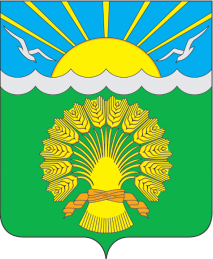 СОВЕТ ЧУРАКАЕВСКОГО СЕЛЬСКОГО ПОСЕЛЕНИЯ АКТАНЫШСКОГО МУНИЦИПАЛЬНОГО РАЙОНАРЕСПУБЛИКИ ТАТАРСТАН423746, село Чуракаево, ул. Советская, дом 69